SOLUTIONSČíslo smlouvy: F-15-00123Počet příloh: 3Smlouva o užití, implementaci a provozní podpoře
informačního systému HELIOS FÉNIXČlánek 1
Smluvní stranyse sídlem:
jednající:IČ:DIČ:bankovní spojení:Asseco Solutions, a s.140 02 Praha 4, Zelený pruh 1560/99Ing. Jiří Hub, místopředseda představenstva64949541CZ64949541	vxxxObchodní firma Asseco Solutions, a.s. Společnost je zapsána v obchodním rejstříku
u Městského soudu v Praze, Spisová značka: B. 3771	'dále jen „zhotovitel"ase sídlem:
jednající:IČ:DIČ:bankovní spojení:Sociální služby města Třince, příspěvková organizaceHabrová 302Mgr. Pavel Pezda, ředitel00600954xxxdále jen „objednatel"Článek 2Předmět smlouvyPředmětem plnění této smlouvy je poskytnutí oprávnění k výkonu práva užití
k softwarovým modulům a funkcím informačního systému HELIOS FÉNIX (dále HELIOS
FÉNIX), jejichž seznam je uveden v příloze č. 1 a dodání dokumentace k těmto
modulům a funkcím.Právo užití (licence) je poskytnuto objednateli na dobu neomezenou a je dále
nepřenosné na další fyzické nebo právnické osoby, pokud nebude smluvně dohodnuto
jinak. Vlastní programové vybavení HELIOS FÉNIX zůstává duševním vlastnictvím
zhotovitele a požívá ochrany dle autorského zákona.Zhotovitel prohlašuje, že je oprávněn k výkonu majetkových práv k předmětnému dílu
v souladu s ustanoveními § 58 autorského zákona č. 121/2000 Sb., o právu autorském,
o právech souvisejících s právem autorským a o změně některých zákonů (autorský
zákon) ve znění pozdějších předpisů a vykonává autorské právo k aplikacím HELIOS
FÉNIX jako zaměstnavatel, případně na základě uzavřené smlouvy.Předmětem plnění této smlouvy jsou dále implementační práce spojené s úvodní
instalací modulů a funkcí HELIOS FÉNIX, jejichž specifikace je uvedena v příloze č. 1.Implementačními pracemi se rozumí instalace a základní zaškolení užívání modulů a
funkcí HELIOS FÉNIX, které jsou předmětem smlouvy a uživatelské nastavení podle
požadavků objednatele. Po ukončení implementačních prací bude provedeno předání díla
objednateli. Objednatel potvrdí převzetí kompletního plnění nebo jeho částí dleStrana 1/8SOLUTIONSČíslo smlouvy: F-15-00123Počet příloh: 3specifikace uvedené v příloze č, 1 podpisem Předávacího protokolu nebo Pracovního
listu.Předmětem plnění této smlouvy je rovněž poskytování služeb provozní podpory
k HELIOS FÉNIX. Provozní podpora bude poskytována v rozsahu a za podmínek,
uvedených v čl. 3 této smlouvy.Článek 3Rozsah poskytování provozní podporyProvozní podpora poskytovaná zhotovitelem zahrnuje:Poskytování informací:pravidelné poskytování informací o rozvoji stávajících i nových modulů a
funkcí HELIOS FÉNIXposkytování nabídek a předvedení nových modulů a funkcí HELIOS FÉNIX
nebo jejich nových verzíDodávky upgrade:dodávání všech upgrade modulů a funkcí, které objednatel řádně užívá na
základě této smlouvy. Tyto upgrade dodá zhotovitel objednateli bez
zbytečného odkladu po vyhlášení legislativní změny nebo zvýšení
funkcionality, nejméně však 2x ročněupgrade HELIOS FÉNIX zůstává duševním vlastnictvím zhotovitele a požívá
ochrany dle autorského zákona v souladu s licenčními podmínkami
stanovenými pro moduly a funkce HELIOS FÉNIX dle čl. 4 této smlouvyKonzultační a poradenská činnost (KPČ) :zjišťování a zahájení odstraňování příčin nestandardního chování HELIOS
FÉNIX v termínu do 48 hod, vyjma dnů pracovního klidu, od jeho písemného
oznámení objednatelem zhotoviteliposkytování telefonických konzultací pověřeným zaměstnancům objednatele
v pracovní dny v době od 8 - 16 hod prostřednictvím pracoviště Hot Line,
kontaktní údaje jsou uvedeny na http://www.helios.eu/fenix.html (v případě
změny odkazu na kontaktní údaje Hot Line, bude objednatel informován
zhotovitelem)seznámení uživatelů HELIOS FÉNIX, s novinkami verze upgrade formou
osobních konzultacíinstalace upgrade, pokud je objednatelem vyžádánaLegislativní podpora:zaplacením poplatku za dodávky upgrade získává objednatel nárok na to, že
bude dodaný HELIOS FÉNIX v souladu s aktuálním stavem právního řádu
České republikylegislativní úpravou se rozumí úprava stávající funkčnosti HELIOS FÉNIX,
kterou je nutné provést, protože stávající funkcionalita by nutila zákazníka
konat v rozporu s novou legislativní úpravoulegislativní úpravou se nerozumí doplnění funkcionality (řešené oblasti), kterou
stávající systém HELIOS FÉNIX nepokrýval v době prodejeStrana 2/8SOLUTIONSČíslo smlouvy: F-15-00123Počet příloh: 3Článek 4Licenční ujednáníZhotovitel poskytuje objednateli touto smlouvou nepřenosnou a časově neomezenou
licenci k užití modulů a funkcí HELIOS FÉNIX, které jsou dílem ve smyslu zák.
č. 121/2000 Sb. autorského zákona v platném znění.Obsahem poskytnuté licence je užití modulů a funkcí HELIOS FÉNIX pro interní potřeby
objednatele. Objednatel není oprávněn moduly a funkce HELIOS FÉNIX užít k jinému
účelu bez rozšíření licence zhotovitelem.Objednatel není v rámci udělené licence oprávněn:poskytnout oprávnění tvořící součást této licence, a to ani částečně, třetí
osobězveřejňovat moduly a funkce HELIOS FÉNIX ani jejich částimoduly a funkce HELIOS FÉNIX měnit, upravovat a vytvářet jeho nové verze
bez souhlasu zhotovitelejakýmkoliv způsobem zpracovávat nebo spojovat moduly a funkce HELIOS
FÉNIX s jinými díly, kromě takových zpracování nebo spojení, která účel této
licence předpokládáZhotovitel prohlašuje, že při poskytnutí předmětu plnění nebyla porušena práva
duševního vlastnictví třetích osob, a že nejsou třetí osoby, které by mohly oprávněně
uplatňovat své nároky z těchto práv vůči objednateli.Článek 5Cena a platební podmínkySjednaná cena je cena za poskytnutí práva užití modulů a funkcí HELIOS FÉNIX, jejichžspecifikace je uvedena v příloze č. 1.	.Cena za implementační práce, spojené s instalací a zaškolením uživatelů modulů a funkcí
HELIOS FÉNIX je uvedena v příloze č. 1 této smlouvy.Cena za dodávky upgrade, uvedená v příloze č. 2, je stanovena roční sazbou a je
vypočtena z ceny modulů a funkcí HELIOS FÉNIX. V případě uzavření smlouvy v průběhu
běžného servisního roku bude objednateli fakturována alikvotní cena za poměrnou část
roku, počínaje měsícem následujícím po ukončení implementace.Zhotovitel je oprávněn jednou v průběhu každého kalendářního roku upravit cenu
upgrade modulů a funkcí uvedené ve smlouvě a jejích dodatcích v rozsahu míry inflace
vyjádřené přírůstkem průměrného ročního indexu spotřebitelských cen v České republice
za předchozí kalendářní rok, zveřejněné Českým statistickým úřadem. Ceny podle tohoto
ustanovení lze poprvé uplatnit v průběhu kalendářního roku následujícího po kalendářním
roce, ve kterém smlouva nabyla účinnost.Cena za konzultační a poradenskou činnost je pro daný servisní rok předplacena
v rozsahu dle přílohy č. 2 a je stanovena hodinovou sazbou dle ceníku, uvedeného
v příloze č. 3 této smlouvy. V případě uzavření smlouvy v průběhu běžného servisního
roku bude objednateli fakturována alikvotní cena za poměrnou část roku, počínaje
měsícem následujícím po ukončení implementace.V případě vyčerpání předplaceného počtu hodin je další konzultační a poradenská činnost
vyžádaná objednatelem v průběhu servisního roku poskytována v hodinových cenách dle
ceníku, uvedeného v příloze č. 3 této smlouvy.Dopravné na místo plnění smlouvy je stanoveno sazbou dle ceníku, uvedeného v příloze
č. 3 této smlouvy. Dojde-li v průběhu daného servisního roku ke zvýšení ceny pohonnýchStrana 3/8J2TGHCLC3SOLUTIONSČíslo smlouvy: F-15-00123Počet příloh: 3hmot o více než 5 %, je zhotovitel oprávněn upravit cenu za dopravné o průměrnou cenu
obecného navýšení.Fakturace dle čl. 5, odst. 1., 2. proběhne po dodání modulů a funkcí HELIOS FÉNIX dle
přílohy č. 1 této smlouvy.Fakturace dle čl. 5, odst. 3., 4. proběhne 1 x ročně a bude fakturováno v prvním měsíci
servisního roku. V roce 2015 proběhne fakturace po podpisu smlouvy oběma stranami.
Cena uvedená v příloze č. 2 platí i pro celý servisní rok 2016.Fakturace dle čl. 5, odst. 5., 6. proběhne vždy po provedení příslušných prací,
potvrzených Pracovním listem.Objednatel se zavazuje uhradit cenu na základě faktur zaslaných zhotovitelem s lhůtou
splatnosti 14 dnů od data vystavení faktury. Každá faktura musí mít náležitosti daňového
dokladu. Za rozhodný den uhrazení se pokládá den, kdy je předmětná částka připsána
na účet zhotovitele.Ke všem fakturovaným cenám bude účtována DPH ve výši stanovené zákonem o DPH veznění platném ke dni vystavení faktury.	'Článek 6Lhůty a místo plněníZhotovitel se zavazuje dodat moduly a funkce HELIOS FÉNIX, jejichž seznam je uveden
v příloze č. 1 této smlouvy, s výjimkou těch modulů a funkcí, které byly objednateli již
poskytnuty před podpisem této smlouvy, do 14 dnů od podpisu smlouvy a provést
implementační práce dle harmonogramu implementace, který tvoří přílohu č. 1 tétosmlouvy, pokud nebylo s objednatelem dohodnuto jinak. Ukončení implementace budepotvrzené podpisem na Předávacím protokolu nebo na Pracovním listu.Konzultační a poradenská činnost bude poskytována ve Ihůtách, uvedených v čl. 3,
odst. 3.Místem plnění předmětu smlouvy je sídlo objednatele, pokud nebylo s objednatelem
dohodnuto jinak.Článek 7Závazky zhotovitelePoskytnout objednateli licence k modulům a funkcím HELIOS FÉNIX a předat objednateli
originální instalační média a dokumentaci. Dokumentace bude předána v elektronické
podobě.Zhotovitel se zavazuje dostavit se do 48 hod, vyjma svátků a dnů pracovního klidu, od
oznámení závady nebo potřeby servisního zásahu zhotoviteli objednatelem ke zjištění
závady a zahájení jejího odstranění. Oznámení závady doručí objednatel zhotoviteli na
pracoviště Hot Line, kontaktní údaje jsou uvedeny na htto.y/www.helios.eu/fenix.html
(v případě změny odkazu na kontaktní údaje Hot Line, bude objednatel informován
zhotovitelem)V případě výskytu závady provede zhotovitel lokalizaci závady a na vlastní náklady zašle
objednateli opravnou verzi příslušného modulu a funkce HELIOS FÉNIX. Výjimkou z této
povinnosti zhotovitele jsou závady způsobené:selháním hardwarových systémů počítačeživelnou pohromouneodborným zásahem uživatele nebo cizí osoby do programuStrana 4/8SOLUTIONSČíslo smlouvy: F-15-00123Počet příloh: 3nedodržením postupů uvedených v uživatelské příručcenapadením programu viryČlánek 8Závazky objednatelePřevzít a zaplatit moduly a funkce HELIOS FÉNIX a služby, které jsou součástí plnění
předmětu smlouvy.Po dobu platnosti smlouvy odebírat upgrade všech modulů a funkcí tak, aby HELIOS
FÉNIX mohl zajistit legislativní správnost.Neprovádět bez souhlasu zhotovitele kopírování programů a neposkytnout je třetí osobě
a užívat je v souladu s podmínkami stanovenými touto smlouvou.Objednatel je povinen informovat zhotovitele o všech skutečnostech, které mají vliv na
plnění předmětu smlouvy, zvláště pak o předpokládané změně technologického
prostředí, zejména:změna hardwarezměna síťového prostředízměna nebo upgrade verze operačního systému a databázového prostředínová implementace nebo změna programového vybavení jiných stran, s nímž
je HELIOS FÉNIX provozován ve společném hardwarovém a softwarovém
prostředíV případě potřeby umožnit po předchozí dohodě odborným pracovníkům zhotovitele
přístup k nainstalovaným modulům a funkcím HELIOS FÉNIX. Pracovníci zhotovitele jsou
povinni respektovat ochranu informací a dat objednatele.Objednatel je povinen poskytnout součinnost zhotoviteli. Součinností se rozumí
poskytnutí zdrojů a informací v oblasti personální, technické a organizační, při analýze,
implementaci, školení a převodu dat.Článek 9Záruka a odpovědnost za vadyZhotovitel poskytuje objednateli níže uvedené záruky:zhotovitel poskytuje záruku na moduly a funkce HELIOS FÉNIX po dobu 2 let
od okamžiku podpisu Předávacího protokolu nebo potvrzeného Pracovního listu
o ukončení implementace, jejichž obsah a funkce budou v souladu s platnými
právními předpisy České republiky vyhlášenými ve Sbírce zákonů.6 měsíců na každý upgrade modulů a funkcí HELIOS FÉNIX podle přílohy č. 1
této smlouvy. Záruční doba začíná běžet okamžikem podpisu Pracovního listu
implementace po uvedení upgrade modulu a funkce HELIOS FÉNIX do provozuzhotovitel garantuje objednateli, že jím dodávaný upgrade bude funkční a
bude mít po dobu jeho užívání vlastnosti nutné k provozování jednotlivých
modulů a funkcí HELIOS FÉNIX v souladu s předmětem této smlouvyZáruční doba neběží po dobu, po kterou nemůže objednatel moduly a funkce HELIOS
FÉNIX pro vady řádně užívat.Strana 5/8SOLUTIONSČíslo smlouvy: F-15-00123Počet příloh: 3Článek 10
Smluvní sankcePři nedodržení lhůty splatnosti objednatelem je zhotovitel oprávněn účtovat objednateli
smluvní pokutu ve výši 0,06 % fakturované částky za každý den prodlení.Pokud objednatel nezaplatí cenu do 3 měsíců od doručení poslední faktury dle čl. 5 této
smlouvy, ztrácí právo užití a zhotovitel je oprávněn provést odinstalování modulů a
funkcí HELIOS FÉNIX.V případě prodlení s dodáním modulů a funkcí HELIOS FÉNIX, jejichž seznam je uveden
v příloze č. 1, je zhotovitel povinen zaplatit objednateli smluvní pokutu ve výši 0,06 %
z celkové ceny dle čl. 5, odst. 1 této smlouvy a to za každý den prodlení.V případě nedodržení lhůty pro zásah k zahájení odstranění vady nebo nestandardního
chování definované v čl. 3 odst. 3 této smlouvy je objednatel oprávněn uplatnit vůči
zhotoviteli smluvní pokutu ve výši 500 Kč a to za každý den prodlení.Článek 11
Výpověď smlouvyTuto smlouvu může kterákoli ze smluvních stran vypovědět v jednoměsíční výpovědní
lhůtě, která počíná běžet prvního dne následujícího měsíce po doručení písemné
výpovědi druhé straně, v případě podstatného porušení povinností sjednaných v této
smlouvě. Za podstatné porušení povinností se považuje:ze strany objednatele zejména porušení závazků, uvedených v čl. 8 této
smlouvy a opětovné neuhrazení faktur za poskytnuté službyze strany zhotovitele zejména nedodržení smluvních termínůTuto smlouvu může kterákoliv ze smluvních Stran vypovědět z jakéhokoliv jiného důvodu
nebo bez udání důvodu. Výpovědní lhůta v tomto případě činí 6 měsíců a počíná běžet
prvního dne měsíce následujícího po měsíci, ve kterém písemná výpověď byla doručena
druhé smluvní straně.Článek 12
Ochrana informacíSmluvní strany se zavazují zajistit utajení důvěrných informací získaných při plnění
předmětu této smlouvy obvyklým způsobem pro utajování takových informací.
Důvěrnými informacemi jsou know-how a informace, o nichž oprávněná strana prohlásí,
že je považuje za důvěrné. Strany se rovněž zavazují k ochraně informací majících
charakter obchodního tajemství, o nichž lze důvodně předpokládat, že oprávněná strana
má na jejich utajení zájem, s nimiž přijdou do styku při plnění předmětu této smlouvy.
Tento závazek se nevztahuje na informace, u nichž platí informační povinnost v souladu
se zák. č. 106/1999 Sb. o svobodném přístupu k informacím ve znění pozdějších
předpisů.V případě, že při plnění předmětu této smlouvy přijde zhotovitel do styku s osobními
údaji objednatele, zavazuje se k jejich ochraně v souladu se zák. č. 101/2000 Sb., o
ochraně osobních údajů ve znění pozdější právní úpravy.Tato povinnost dle bodu 1 a 2 tohoto článku platí bez ohledu na ukončení platnosti této
smlouvy.V případě porušení této povinnosti odpovídá strana, která povinnost k ochraně informací
porušila, za škodu tímto porušením vzniklou.Strana 6/8SOLUTIONSČíslo smlouvy: F-15-00123Počet příloh: 3Strana, jejíž právo na ochranu informací bylo porušeno, je oprávněna uplatnit vůči druhé
straně nárok na úhradu smluvní pokuty ve výši 100 % ceny předmětu plnění dle čl. 5,
odst. 1 této smlouvy.Článek 13
ReferenceObjednatel tímto souhlasí, že poskytne reference v případě, že se na něj obrátí
potenciální klienti zhotovitele za účelem získání informací o kvalitě zhotovitelem
poskytovaných služeb a produktů. Objednatel poskytne reference za předpokladu, že mu
zhotovitel v přiměřeném předstihu požadavek klienta na referenci oznámí.Objednatel souhlasí s použitím svého loga v rámci propagačních materiálů (letáky,
produktové listy, apod.) zhotovitele, jejichž grafické návrhy budou objednateli předem
zaslány k odsouhlasení.Objednatel souhlasí s použitím svého loga na webových stránkách zhotovitele v sekci
vyhrazené pro referenční projekty.Článek 14Závěrečná ustanoveníTato smlouva se uzavírá na dobu neurčitou. Každá smluvní strana je oprávněna smlouvu
vypovědět v souladu s ustanovením čl. 11 této smlouvy.Smlouva nabývá platnosti a účinnosti dnem podpisu oběma stranami.Pokud v této smlouvě není stanoveno jinak, řídí se práva a povinnosti obou smluvních
stran z ní plynoucí příslušnými právními předpisy ČR, zejména pak zákonem č. 89/2012
Sb., obchodním zákoníkem v platném znění, zákonem č. 121/2000 Sb., autorským
zákonem v platném znění a zákonem č. 365/2000 Sb., o informačních systémech
veřejné správy v platném znění.Smlouva se vyhotovuje ve dvou vyhotoveních s platností originálu, z nichž každá strana
obdrží po jednom vyhotovení.Veškeré změny a dodatky této smlouvy musí být učiněny pouze na základě dohody obou
smluvních stran formou písemných, číslovaných dodatků k této smlouvě. Tyto dodatky se
stávají nedílnou součástí této smlouvy.Obě strany prohlašují, že tuto smlouvu uzavřely svobodně a vážně, na základě projevené
vůle obou smluvních stran, souhlasí s jejím obsahem a že tato smlouva nebyla ujednána
za jednostranně nevýhodných podmínek.Nedílnou součástí této smlouvy jsou přílohy č. 1, č. 2 a č. 3.Přílohy: č. 1 - Specifikace poskytnutých softwarových modulů a funkcí HELIOS FÉNIX a
harmonogram implementaceč. 2 - Rozsah poskytování provozní podpory HELIOS FÉNIX
č. 3 - Obecný ceník pracíStrana 7/8cn_c_rec_c3SOLUTIONSČíslo smlouvy: F-15-00123Počet příloh: 3V Třinci dneV Praze dneZa objednatele služby města Třince
Sociálnír služby města TřinceMgr. Pavel PezdaředitelZa poskytovatele:Ing. Jiří Hubmístopředseda představenstvaSmlouvu zpracoval/a: Ivana JaglařováStrana 8/8Číslo smlouvy: F-15-00123Cn_JLT(ZCLC3SOLUTIONSPříloha č. 1Specifikace poskytnutých softwarových modulů a funkcí
HELIOS FÉNIX a harmonogram implementaceCena za poskytnutí modulů bude uhrazena na základě nově vystavené faktury.Strana 1/1Číslo smlouvy: F-15-00123SOLUTIONSImplementace byla zhotovitelem provedena na základě Pracovních listů PS-VSP-003716
ze dne 3.3.2015, PS-VSP-003717 ze dne 13.3.2015, PS-VSP-003951 ze dne 31.3.2015 a
PS-VSP-004362 ze dne 5.5.2015 potvrzených objednatelem.Implementace IS Helios Fénix byla ukončená a IS Helios Fénix byl předán do rutinního
provozu dne 5.5.2015Strana 1/1Číslo smlouvy: F-15-00123SOLUTIONSPříloha č. 2Rozsah poskytování provozní podpory HELIOS FÉNIXStanovení ceny za dodávku upgrade a
konzultační a poradenské činnostiStrana 1/1Číslo smlouvy: F-15-0012cjí-jztc^czjzdSOLUTIONSPříloha č. 3
Obecný ceník prací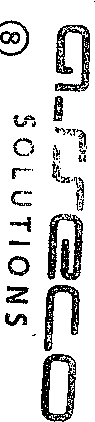 * Standardní cena** Zvýhodněná cena v případě uzavření smlouvy platí pouze na rozsah předplacených
hodin.:Strana 1/1Seznam softwarových modulů
a funkcí HELIOS FÉNIXCena dle
platného
ceníkubez DPH Sleva% Cena ,/
bez DPH       CénaS DPHBanka6 000,-19%4 860,-5 880,60Kniha došlých faktur6 000,-19%4 860/-5 880,60Kniha vydaných faktur6 000,-19%4 860,-5 880,60Pokladna6 000,-19%4 860,-5 880,60Rozpočet, Účetnictví, Výkaznictví12 000,-19%9 720,-11 761,20Účetnictví státu - přenosy500,-19%405,-490,05Majetek6 000,-19%4 860,-5 880,60Celkem42 500,-34 425,-41 654,25HarmonogramimplementaceHELIOS FÉNIXTermínzahájeníTermínukončeníPředpokl.rozsah
hodin (*)Cena
bez DPHCena
s DPHinstalace databázového
stroje MSDE 2008R2 a
jeho konfigurace3.3.20153.3.20151,51 5751 905,75instalace IS Heilos Fénix
nastavení práv a
přístupů pro uživatele3.3.20153.3.201533 1503 811,50prvotní seznámení
uživatelů s jednotlivými
moduly IS Helios Fénix3.3.20153.3.201522 1002 541,00CelkemCelkemCelkemCelkem6 8258 258,25implementace
jednotlivých modulů,
komunikace s KB a.s. aČS a.s. - import a export
souborových dat13.3.201513.3.20154' 4 2005 082,00školení jednotlivých
modulů13.3.201513.3.201533 1503 811,50Celkem7 3508 893,50úpravy a konfigurace
jednotlivých modulů dle
požadavků uživatelů31.3.201531.3.20155školení a úpravy datípro
jednotlivé uživatele31.3.201531.3.20153CelkemCelkemCelkemCelkem00Implementace modulu
Majetek, nahrání
převedených dat5.5.20155.5.20151,5školení a úpravy dat pro
modul Majetek5.5.20155.5.20151,5CelkemCelkemCelkemCelkem00Název modulů a funkcí HELIOS FÉNIXStávající (S)
Nové (N)BankaNKniha došlých fakturNKniha vydaných fakturNPokladnaNRozpočet, Účetnictví, VýkaznictvíNÚčetnictví státu - přenosyNMajetek	,NSlužba provozní podporyRozsah poskytované služby
pro daný servisní rokPoskytování informacíprůběžněDodávky upgrade	;nejméně 2x ročněKonzultační a poradenská činnost (KPČ).	5 hodinServisní rokod 1.1. do 31.12.Služba provozní podporyCena 
bez DPH       CenasDPHUpgrade nových modulů a funkcí10 625,-12 856,25Konzultační a poradenská činnost (KPČ)6 250,-7 562,50Celkem16 875,-20 418,75. ČinnostCena
bez DPHKonzultační a poradenská činnost, včetně vzdálené správy (KRČ) *1.450 / hodKonzultační a poradenská činnost, včetně vzdálené správy (KRČ) **1.250/ hodDopravné11,50 / km